1.Ferienwoche ( 17.07. – 21.07.2017 )Ansprechpartnerin: 	Bärbel/ NicoleMontag, 17.07.2017SonnenfängerWir möchten heute mit euch Sonnenfänger. 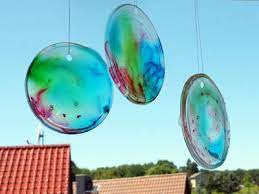 basteln.Beginn: 	9.00 Uhr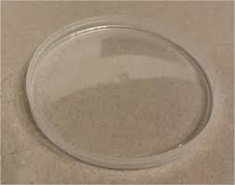 Was benötigen wir?  Deckel von einer oder mehreren Pringelsdosen oder Deckel von Marmeladegläsern.Dienstag, 18.07.2017Encaustik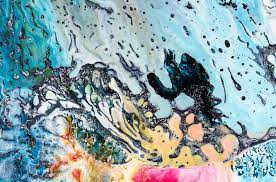 Heute ist eure Fantasie gefragt.Wachsmalerei mit dem Encaustikeisen stehen heute auf dem Plan.Beginn: 		9.00 UhrMittwoch, 19.07.2023SPIELE MIT WASSEREs wird heute nass. Verschiedene lustige Spiele mit Wasser stehen heute auf dem Plan.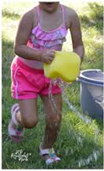 Beginn:			9.00 UhrWas müsst ihr mitbringen: Badesachen und Handtuch!Donnerstag, 20.07.2023GLITZERSCHMETTERLING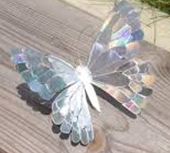 Wer hat heute ein ruhiges Händchen und genügend Ausdauer. Wir wollen mit euch aus alten CDs Schmetterlinge basteln.Beginn:		9.00 UhrFreitag, 21.07.2023WINDGONGJeder von euch hat heute die Möglichkeit sich seinen eigenen Windgong zu basteln.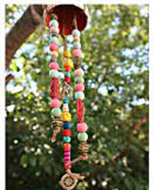 Beginn:			9.00 Uhr Was benötigen wir? Perlen unterschiedlicher Größe und einen kleinen Blumentopf aus Ton oder eine Blechdose.2.Ferienwoche (24.07. – 28.07.2023)Ansprechpartnerinnen:	Bärbel / NicoleMontag, 24.07.2023KREATIVES GESTALTEN MIT EISSTIELENBasteln mit Eisstielen, großen Plastikbehälter und Heißkleber. Vorsicht ist geboten, aber ihr schafft es mit unserer Anleitung.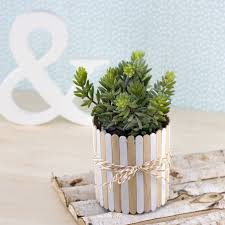 Beginn: 	9.00 Uhr Was benötigen wir? Eisstiele und große Plastikbehälter (z.B. von destilliertem Wasser) oder BlechdoseDienstag, 25.07.2023POM POM BLANKT 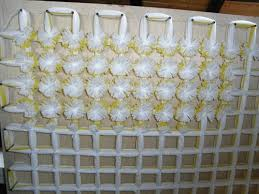 Was ist das, fragt ihr euch bestimmt. Lasst euch überraschen. Wir wollen mit euch kleine Untersetzer mit dieser Technik herstellen. Beginn:		9.00 Uhr Mittwoch, 26.07.2023TÖPFERN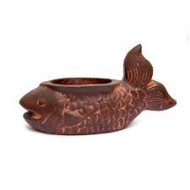 Heute haben wir Frau Hanczyk bei uns zu Gast. Sie wird mit euch kleine Dinge aus Ton herstellen.Beginn:		9.00 UhrWas benötigt wir?  6,- Euro pro PersonDonnerstag, 27.07.2023 GEPRESSTE BLUMENMit gepressten Blumen wollen wir heute Gläser gestalten.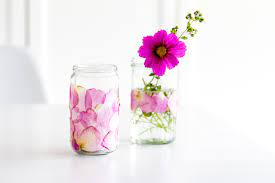 Beginn: 	9.00 UhrWas benötigt wir? Ein sauberes   Marmeladenglas (Papierfrei)Freitag, 28.07.2023SOMMERCOLLAGE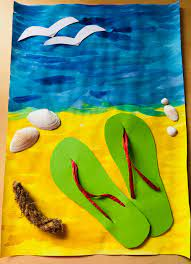 Mit verschiedenen Materialien wollen wir eine Sommercollage anfertigen. Beginn: 	9.00 UhrWas benötigt wir? Muscheln, kleine Steine, Stöcker z.B.3.Ferienwoche (31.07.– 04.08.2023)Ansprechpartnerin:	Sabrina / DeborahMontag, 31.07.2023FILZENWir probieren uns im Nassfilzen und kreieren Kugeln oder kleine Fantasiefiguren. Jeder kann für sich herausfinden, was ihm liegt und seiner Fantasie freien Lauf lassen.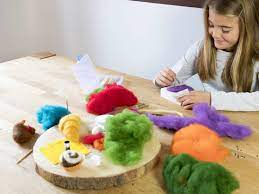 Beginn:	9.00 UhrDienstag, 01.08.2023SCHNITZELJAGD durch LübstorfDie Seelichter Detektive haben einen neuen Fall. Geheime Hinweise, knifflige Rätsel und eine geheimnisvolle Karte. Könnt ihr den Fall lösen?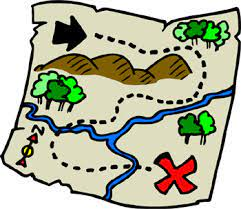 Beginn:	9.00 UhrWas benötigen wir?	Festes Schuhwerk, dem Wetter entsprechende Kleidung, Sonnen- und Zeckenschutz, TrinkflascheMittwoch, 02.08.2023SPECKSTEIN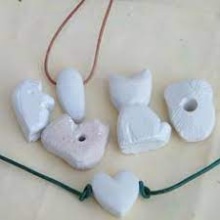 Heute arbeiten wir mit Speckstein. Durch verschiedene Schleiftechniken entsteht dein eigener Handschmeichler, Glücksbringer oder eine Figur.Beginn:		9.00 UhrDonnerstag, 03.08.2023YOGAWir machen Yoga. Hierbei könnt ihr euch entspannen, abschalten und auftanken.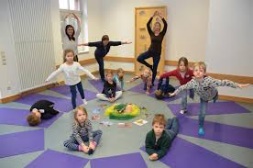 Beginn 		9.00 Uhr Was benötigen wir? Bequeme KleidungFreitag, 04.08.2023SPORTSPIELE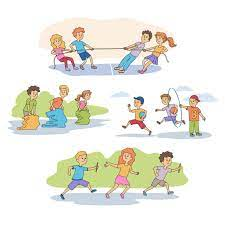 Heute geht es rund um Sport und Spiel.Beginn:			9.00 UhrWas benötigen wir?	Sportzeug und Trinkflasche4.Ferienwoche (07.08.- 11.08.2023)Ansprechpartnerin:	Sabrina / DeborahMontag, 07.08.2023SCOUBIDOU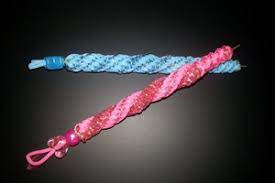 Wir wollen heute mit SCOUBIDOU – Bänder Kugelschreiber herstellen.Beginn:		9.00 UhrWas benötigen wir? Kugelschreiberminen	Dienstag, 08.08.2023EXPERIMENTEExperimente rund um das Thema Magnetismus.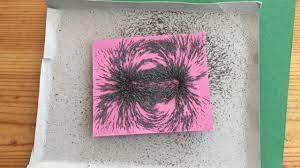 Beginn: 	9.00 UhrMittwoch, 09.08.2023 LÜBSTORFER HORTMUSIKANTENHeute wollen wir gemeinsam musizieren. Wer möchte, kann sein eigenes Instrument mitbringen. Wir haben aber auch einige im Hort.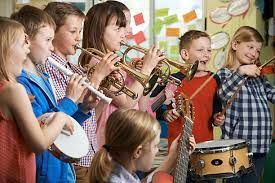 Beginn:	9.00 UhrDonnerstag, 10.08.2023WACHSTÜCHER 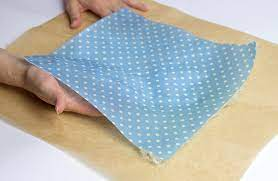 Die beste Alternative zu Alufolie & Co. Miteinem Wolltuch und Bienenwachs  fertigstdu ein tolles Wachstuch.Beginn:	9.00 UhrFreitag, 11.08.2023FRUCHTSMOOTHIES MIT CRUSHEIS Wir genießen an diesem Tag die Sonne mit selbstgemachten Fruchtsmoothies.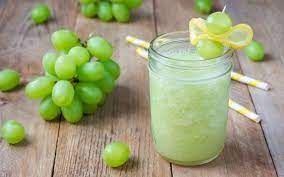 Beginn: 	9.00 UhrWas benötigen wir? Früchte nach Wahl5. Ferienwoche (14.08. – 18.08.2023)Ansprechpartnerin:	Deborah / Stephie Montag, 14.08.2023MIKROSKOPIERENWir sammeln Naturmaterialien und schauen uns davon Proben unter dem Mikroskop an.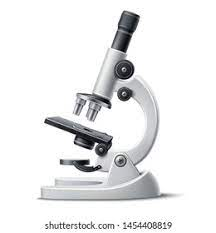 Beginn:			9.00 UhrDienstag, 15.08.2023URLAUB IM GLAS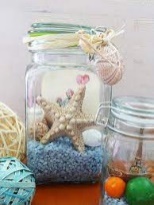 Lasst uns unseren Urlaub in einem Glas einfangen, um uns noch lange daran zu erinnern.Beginn: 			9.00 UhrWas benötigt wir?  Muscheln, Steine, Blumen o.ä.; ein Glas; Deko nach Wunsch (Teelicht, Kerze, Lichterkette)Mittwoch, 16.08.2023EIS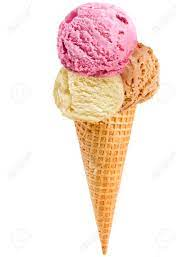 Heute machen wir unser eigenes Fruchteis. Genießen können wir es leider erst am Donnerstag, aber dies sollte kein Problem sein.Beginn:			9.00 Uhr Was benötigen wir?	 Früchte nach WahlDonnerstag, 17.08.2023STEINE bemalenWer hat eigentlich behauptet, dass ein Stein grau sein muss? Lasst ihn uns bemalen.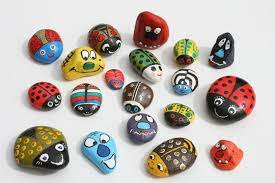 Beginn:		9.00 UhrWas benötigen wir?	Steine zum bemalen circa 5 cm groß. Am besten eignen sich Steine vom Ostseestrand.Freitag, 18.08.2023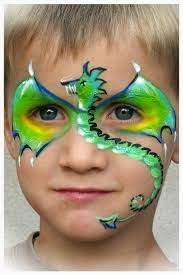 SCHMINKENUnd heute wird es nochmal bunt. Oder besser ihr. Mit Kinderschminke dürft ihr euch heute mal gegenseitig bemalen.Beginn:			9.00Uhr	6.Ferienwoche (21.08. – 25.08.2023)Ansprechpartnerin:	Claudia / StephieMontag, 21.08.2023KREIDE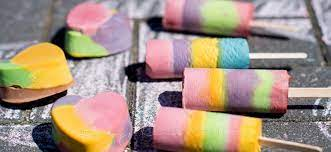 Kreide kann man nicht nur kaufen, sondern man kann sie auch selber herstellen. Dies wollen wir heute gemeinsam mit euch probieren.Beginn:		9.00 UhrDienstag, 22.08.2023SCHLEIM
Es wird schleimig. Wir machen heute Schleim.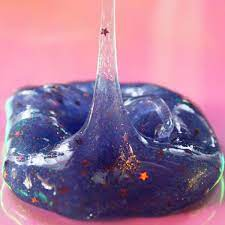 Beginn:		9.00 UhrMit zu bringen: Kleines Glas mit DeckelMittwoch, 23.08.2023KINOTAG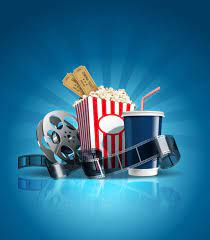 Heute wird es gemütlich. Wir machen einen Kinovormittag.Was benötigen wir? Bringt eure Lieblingsfilm auf DVD mit und wer möchte Popcorn.Donnertag, 24.08.2023SEIFE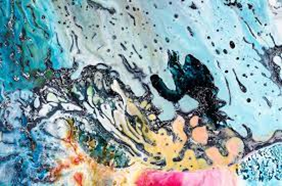 Jeder von euch hat heute die Möglichkeit seine eigene Seife herstellen.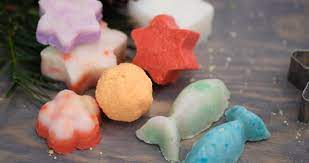 Beginn: 	9.00 UhrFreitag 25.08.2023SOMMERFERIENABSCHLUßPARTY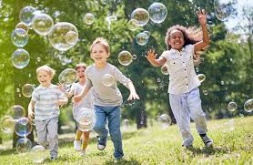 Die Ferien sind leider vorbei. Schade eigentlich. Deshalb wollen wir es heute mal krachen lassen und die Ferien mit einer kleinen Party ausklingen lassen. Beginn:	9.00 UhrWas benötigen wir? Knabberzeug, Obst, Saft